Name _________________________________________________ Date ____________________________________ Period __________5E Lesson UNIT 6 – Nucleic Acids: DNA 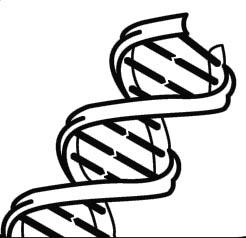 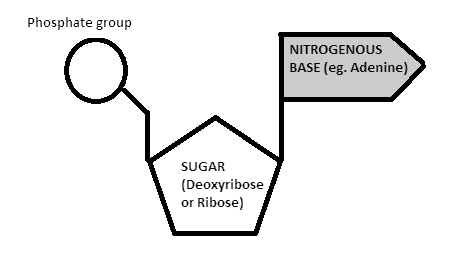 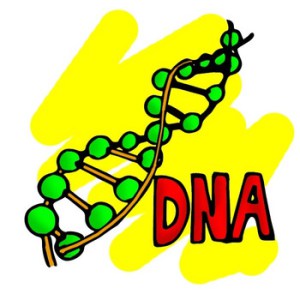 Standard – As a student, I should be able to…SC.912.L.16.3 	_________________ the basic process of DNA ___________________ and how it relates to the ________________________ and _______________________ of the genetic ________________________. Guiding Questions – As a student, I should be prepared to correctly answer the following on a test:What is the ________________________________________________ of DNA?_______________ does DNA replicate?How does DNA ____________________?How is DNA replication a __________________________________________________________?What is the structure & function of DNA?DNA stands for Deoxyribonucleic acidIt is the ____________________________________ found in ______________ living organisms and viruses (non-living)EvaluateWhich macromolecule includes DNA?LipidsCarbohydrates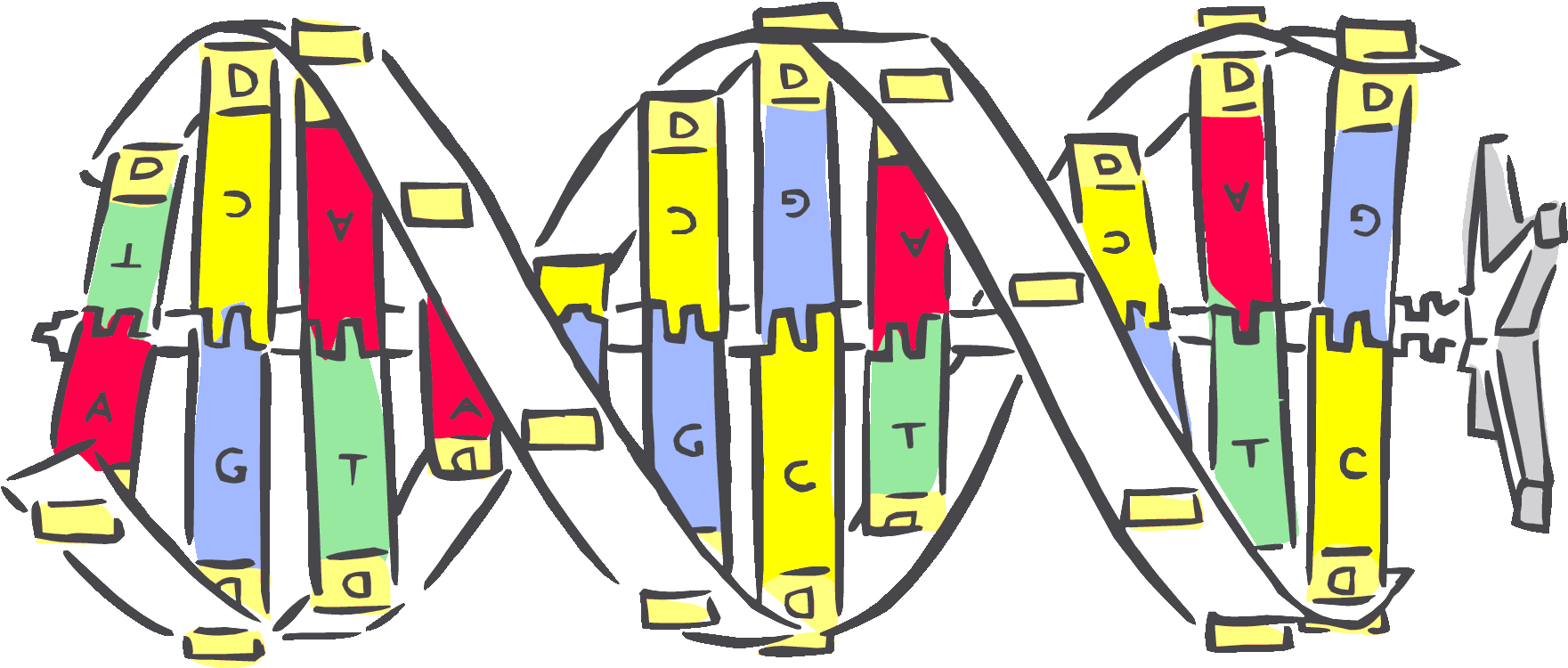 ProteinsNucleic acidsDNA is made of the following ______________________:______________________ = 5-carbon sugar______________________________________________________________________(4 total)________________________________ used a method called ________________________________ to find clues about DNA structureThe picture shows that the strands are twisted into coils, or a helixThe angle suggests __________________________________________________________ built __________________________ of DNAThey used Franklin’s model to determine that DNA was a ______________________, like a ______________________Watson & Crick’s findings supported that of another scientist, Erwin Chargaff___________________________ states that certain nitrogenous bases always pair together by __________________________________________________________________________STOP & THINK	Complete the activity with your partner using the smartboard and dry-erase boardsDNA makes up genes and performs the following tasks:_________________________________ = contains instructions for cell jobs and traits_________________________________= before cells divide, they must make a complete copy of every single one of its genes_________________________________= genes are passed on from one generation to the next (Mendel), DNA must be carefully sorted and passed along during cell divisionSTOP & THINK	Complete the activity belowList the 3 major components of DNA structure.__________________________________________________________________________________________________When cells divide in mitosis, why is it important for them to make a copy of all genes in its DNA?__________________________________________________________________________________________________How is DNA transmitted? Hint: are sperm & eggs haploid or diploid?__________________________________________________________________________________________________When does DNA replicate?Think back to the cell cycle including Mitosis…DNA is replicated or __________________ during ___________________________________________ of the cell cycleThis is a part of InterphaseHow does DNA replicate?Each base on 1 strand pairs with only one base on the ________________________ strandBecause _______________________________________________________________________________, they are said to be _______________________________Enzymes separate (______________) the strands by __________________________________________ between themAs each new strand forms, new bases are added following the rules of base pairingSTOP & THINK	Complete the activity belowIn what phase of the cell cycle does DNA replicate? _______________________________Since bases on each strand pair up, what do we call the two strands of DNA? ________________________How do we open the DNA to copy the strands?__________________________________________________________________________________________________________________________________ is an enzyme that joins individual nucleotides to produce a new strand of DNAIt also “_____________________” each new DNA strand, ensuring that each molecule is a perfect copy of the originalHow is DNA replication a semi-conservative process?The end product of DNA replication includes __________________________________________________ of DNAThis process is ___________________________ = each strand contains an __________________________________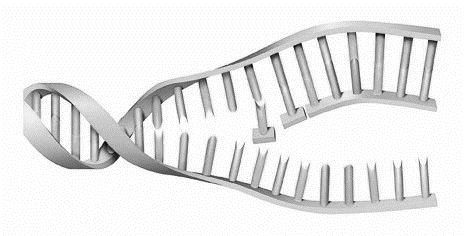 